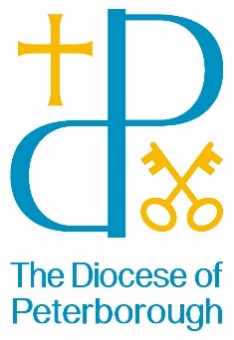 Media Consent FormIn celebrating, remembering and telling the stories of our churches, schools and associated groups and events, it is invaluable to use:We ask for your agreement that you/your child’s image/voice may be featured while participating in activities organised by the Diocese of Peterborough, our Parishes, Schools, and other associated organisations.Date and description of event being photographed: ………………………………………………………………………………………………………………………………………………………………………………………………………………………………………………………………………………………………………………………………………Conditions of use:We may include details such as names or affiliated organisation when context requires it.We will always follow Diocese of Peterborough guidelines and policies relating to Safeguarding and Social Media, available at https://www.peterborough-diocese.org.uk/aboutus/safeguardingWe may share photos/video within our Diocese, with Parish churches, Peterborough Cathedral, the national Church of England and local/national media. Please be aware that websites and social media can be seen throughout the world and not just in the United Kingdom, where UK law applies.I have read, understood and agree to the Conditions of Use.Name in block capitals:........................................................................................................Signature (if aged 13 or over)						Date:……………………………………………………………………………	………………………….Signature of parent/guardian (if aged 16 or under)			Date:……………………………………………………………………………	………………………….Email (or address)							Date of Birth  (if aged 16 or under)……………………………………………………………………………	………………………….Please return this form to the event organiser or photographer or email to communications@peterborough-diocese.org.ukphotos,video andaudioin our print publications, website and social mediaand sometimes those ofour related organisations:local church/school, Peterborough Cathedral, the national Church of England orlocal and national media.